St. Patrick’s church, Westbury St. TS17 6NW.             Christ the King church, Trenchard Ave. TS17 0EGPostal address:	Christ the King House, Trenchard Avenue, TS17 0EG                                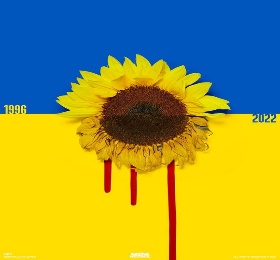 Telephone:	01642 750467   				                                          EMAIL: 	thornaby@rcdmidd.org.uk                                                                            Christ the King Website:	www.ctkthornaby.co.uk                      	                                                      St. Patrick’s Website:	www.stpatrickschurch.co.uk 13th Sunday of the year (C)   		       		                                  June 26th, 2022                                SUNDAY MASS TIMES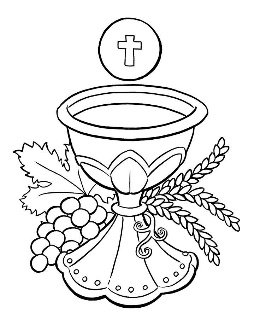 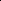 Saturday 6.00pm St. Patrick’s church9.30am Christ the King church11.00am St. Patrick’s church WEEKDAY LITURGIES                                 	Tuesday		10.00am Christ the King                                              	Wednesday 	10.00am St. Patrick’s                                       	Thursday		10.00am Christ the King			Friday		10.00am St. Patrick’sSACRAMENT OF RECONCILIATION any time on request MASS INTENTIONS RECEIVED: Special Intention, John McCallan, ANNIVERSARIES: June 26th – July 2nd:Sonny Hackett,  George Patrick Connor,  Annie Poulose,  Nora Nicholson,  Annette Dales,  Martin Lenaghan,                Anne Dunford, Margaret Purvis,  Elizabeth Jackson,  Thomas Carpenter,  Clara Ward,  Veronica Gregan,                                  John Michael Whaley,  David Love,  Morgan Jones,  Emma Leyden,  John Herrity,  Helen Mills,  Jane Elizabeth Cummings.PLEASE REMEMBER in your prayers all our sick and housebound brothers and sisters.The word this week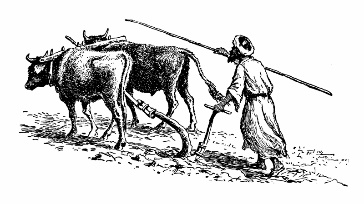 1 Kings 19:16b, 19–21 	Elisha left everything to inherit Elijah’s prophetic role.Psalm 16 		‘O Lord, it is you who are my portion.’Galatians 5:1, 13–18 	A proper use of freedom includes service to others, motivated by love.Luke 9:51–62		 Jesus expects us to leave everything to follow him.There is a sense of urgency about discipleship – almost like emergency services responding to a crisis.               In the Gospel today there is no time to wait for any normal human moments, no reason to delay: the hand must be placed immediately on the plough, the work must begin NOW!  It can feel as though Jesus is being a little abrupt in this passage – even a little too intense!  But it is a question of priorities: for the Lord, the work of salvation, or proclaiming the Gospel, brooks no delay.  Perhaps this intensity is a valuable reminder for us – we can tend to “tame” Jesus and forget that he was passionately and totally dedicated to the Mission his heavenly Father had entrusted to him – even to the point that he left Nazareth to become a homeless preacher with nowhere to lay his head.AT MASS TODAY WE PRAY Eucharistic Prayer 2 and Preface 4 for SundaysRECENTLY DECEASED: Please remember in your prayers Mr. Francis (Frank) Allison, aged 86, from Thornaby who died recently.  No Funeral arrangements just yet.  May he rest in peace.TEA/COFFEE ETC after Sunday morning Mass at Christ the King and St. Patrick’sMESSAGE FROM ST. PATRICK’S PRIMARY SCHOOL:“Next week in St Patrick's Primary we are having a Disconnect to Reconnect week where we are encouraging children and families to switch off screens and spend quality time together. Class 4 and 10 would like to invite parishioners into school on Wednesday 29th June at 1:30pm for an afternoon of board games and chat. Tea and coffee will be served. The children would love to share their games and spend time with you all.”FIRST HOLY COMMUNION: Today, 11.00am Mass, is the final day for First Holy Communion at St. Patrick’s10th WORLD MEETING OF FAMILIES PRAYERLord God, Father and Mother of us all,We praise and thank you for the wonderful gift of families.May all families rediscover each day the grace they have received,and may they grow in confidence to witness to you in the world.We pray that all children may be encouraged, all parents be respected,and all grandparents cherished for their faithfulness and love.Through Christ our Lord.  AmenNEW AEROBICS CLASS at St. Patrick’s Parish Hall (Cranworth Street) on Wednesdays, 6.30pm – 7.30pm.  See notice in church porch for more details.13th Sunday of the Year (C)   June 26th, 2022First reading				1 Kings 19:16,19-21 The Lord said to Elijah, ‘Go, you are to anoint Elisha son of Shaphat, of Abel Meholah, as prophet to succeed you.’  Leaving there, Elijah came on Elisha son of Shaphat as he was ploughing behind twelve yoke of oxen, he himself being with the twelfth. Elijah passed near to him and threw his cloak over him. Elisha left his oxen and ran after Elijah. ‘Let me kiss my father and mother, then I will follow you’ he said. Elijah answered, ‘Go, go back; for have I done anything to you?’ Elisha turned away, took the pair of oxen and slaughtered them. He used the plough for cooking the oxen, then gave to his men, who ate. He then rose, and followed Elijah and became his servant.Second reading   					Galatians 5:1,13-18 When Christ freed us, he meant us to remain free. Stand firm, therefore, and do not submit again to the yoke of slavery. My brothers, you were called, as you know, to liberty; but be careful, or this liberty will provide an opening for self-indulgence. Serve one another, rather, in works of love, since the whole of the Law is summarised in a single command: Love your neighbour as yourself. If you go snapping at each other and tearing each other to pieces, you had better watch or you will destroy the whole community.  Let me put it like this: if you are guided by the Spirit you will be in no danger of yielding to self-indulgence, since self-indulgence is the opposite of the Spirit, the Spirit is totally against such a thing, and it is precisely because the two are so opposed that you do not always carry out your good intentions. If you are led by the Spirit, no law can touch you. Gospel AcclamationAlleluia, alleluia!Speak, Lord, your servant is listening:you have the message of eternal life.Alleluia!Gospel Reading					Luke 9:51-62 As the time drew near for him to be taken up to heaven, Jesus resolutely took the road for Jerusalem and sent messengers ahead of him. These set out, and they went into a Samaritan village to make preparations for him, but the people would not receive him because he was making for Jerusalem. Seeing this, the disciples James and John said, ‘Lord, do you want us to call down fire from heaven to burn them up?’ But he turned and rebuked them, and they went off to another village.  As they travelled along they met a man on the road who said to him, ‘I will follow you wherever you go.’ Jesus answered, ‘Foxes have holes and the birds of the air have nests, but the Son of Man has nowhere to lay his head.’  Another to whom he said, ‘Follow me’, replied, ‘Let me go and bury my father first.’ But he answered, ‘Leave the dead to bury their dead; your duty is to go and spread the news of the kingdom of God.’  Another said, ‘I will follow you, sir, but first let me go and say goodbye to my people at home.’ Jesus said to him, ‘Once the hand is laid on the plough, no one who looks back is fit for the kingdom of God.’